Publicado en España el 26/06/2018 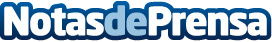 La tienda online de decoración Tucanstore.com se introduce en el mercado español y europeoLa tienda online de decoración se especializa en productos artesanos, ideales para hacer regalos originales o regalos para bodas, como sus hamacas elegantes. También ofrecen una completa línea con elementos de decoración para el jardínDatos de contacto:Joyce622663737Nota de prensa publicada en: https://www.notasdeprensa.es/la-tienda-online-de-decoracion-tucanstore-com Categorias: Nacional Bricolaje Interiorismo Consumo Jardín/Terraza http://www.notasdeprensa.es